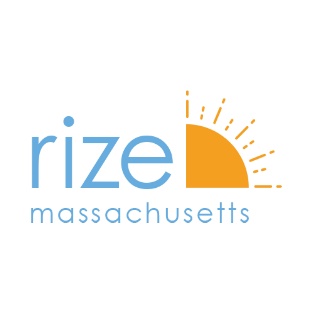 COVID Positive and on the Street: Providing Care to People Experiencing Homelessness During a PandemicTuesday, January 12, 2021 12:00 pm - 1:30 pm@RIZEMass #zerostigmazerodeaths12:00 pm			Welcome 	Julie Burns, RIZE MassachusettsDeidre Calvert, BSAS, MA Department of Public Health 12:10 pm			PresentationsSarah Wakeman, MD - Moderator				Medical Director, Substance Use Disorders InitiativeProgram Director, Addiction Medicine FellowshipMassachusetts General HospitalMiriam Komaromy, MD, FACP, DFASAMMedical Director, Grayken Center for AddictionBoston Medical CenterDenise De Las Nueces, MD, MPHMedical Director  Boston Health Care for the Homeless Program’s Barbara McInnis HouseTraci Green, PhDProfessor and Director of the Opioid Policy Research CollaborativeThe Heller School for Social Policy and ManagementBrandeis University12:45 pm	Panel Discussion and Q&A1:25 pm			Closing